Propozície                      ,,Beháme pre zdravé srdce´´4. ročník trojkráľového behu Memoriál Jožka KrškaUsporiadateľ :Dom srdca n.o., Olympijský klub Turiec  o.z.Termín:6.1.2020.Prezentácia : Dom srdca, Bagarova 30, Martin –PodhájSponzori a reklamní partneri: mesto Martin, BigMat s.r.o., LORIKA Slovakia s.r.o., M-TEC s.r.o., ATTACK s.r.o., TERAMETAL plus s.r.o.Kateg.1 rodičia s deťmi do 7 rokov /2013 a mladšie/  100mKateg.2 dievčatá 8-13rokov /2012 – 2007/  600mKateg.3 chlapci 8-13rokov /2012 – 2007/ 600mKateg.4 mládež dievčatá 14-18rokov/2006-2002/ 1000mKateg.5 mládež chlapci 14-18rokov/2006-2002/1000mMuži: A do 39r/1981 a ml./  B 40-49r./1980-1971/, C 50-59r./1970-1961/ D 60r. a viac /1960 a starší/   6800mŽeny: E do 39r./1981 a ml./ F 40-49r./1980-1971/, G 50r. a viac/1970 a staršie/ 6800mNordicWalking pre všetkých 2500mČasový program:8.30 – 9.30 prezentácia deti, mládež             8:30- 10:45 ostatné kategórie9:50- štart rodičia s deťmi   	10:00 – štart mládež kat.2 ,3          10:20 –štart mládež kat.4,5                               11:15- štart hlavného preteku, nordicwalking    10:45- vyhlasovanie 1-3 miesto v kateg.deti a mládež+tombola           13:15- vyhlasovanie hlavný beh, vecné ceny 1-3miesto v kategóriáchŠtartovné: deti, mládež,nordicwalking 1€, hlavný beh prihlásení do 4.1.2020 -6€, v deň štartu 7€/obmedzený počet obedov/V cene štartovného hlavného behu, funkčná čelenka, zdravý obed, čaj a tombola. Vyhlasovanie tomboly o hodnotné ceny bude 20 minút po dobehnutí posledného účastníka hlavného behu. Informácie a prihlášky:Miroslav Vanko 0909102660 email:mirovanko@gmail.com , beh.skZdravotná služba s šatne v priestoroch Dom srdca n.o. Každý účastník preteku štartuje na vlastnú zodpovednosť.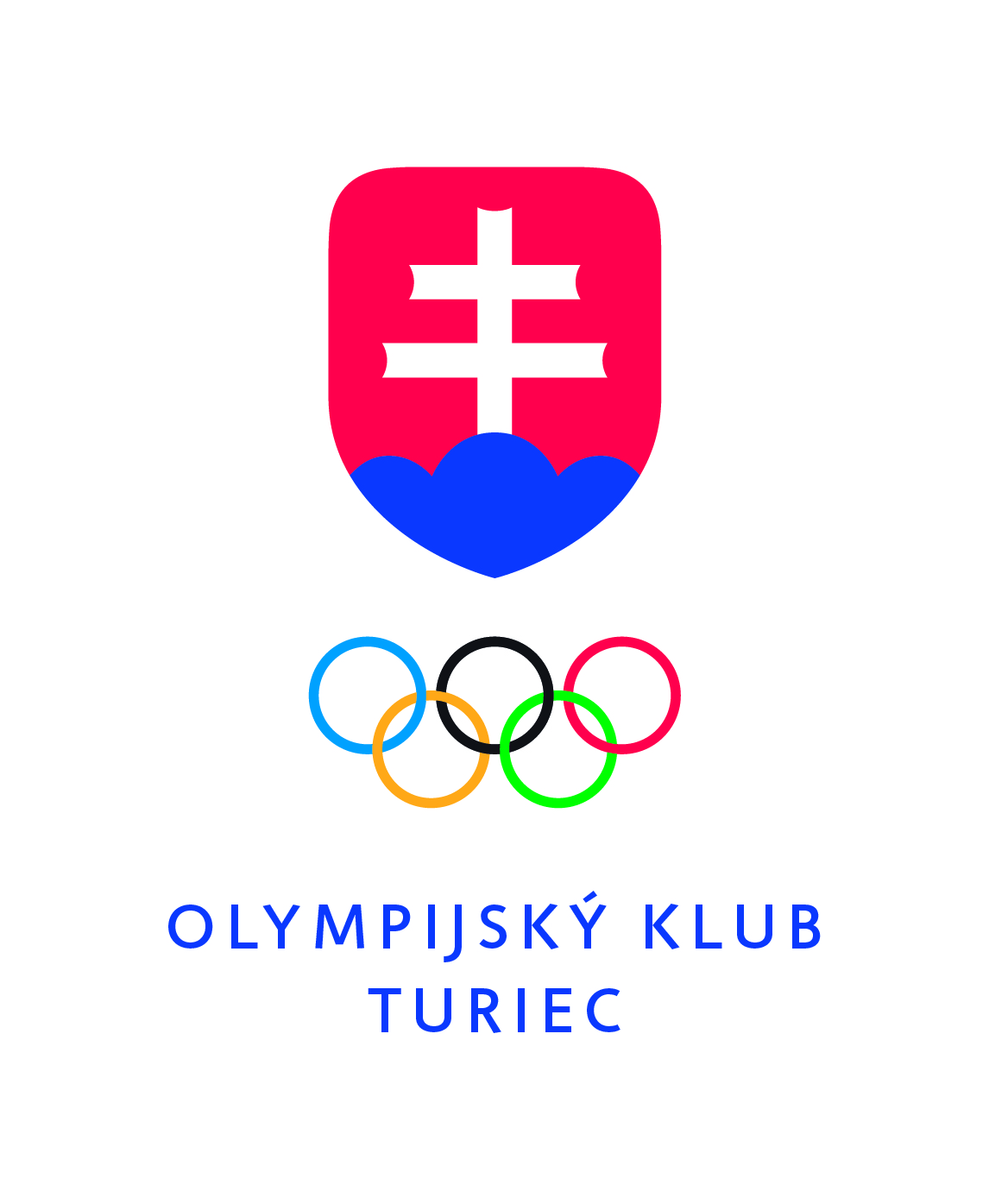 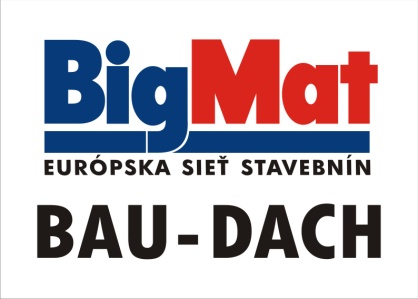 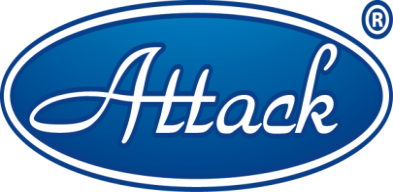 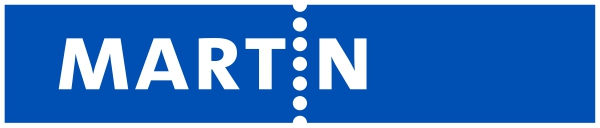 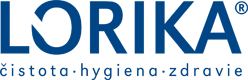 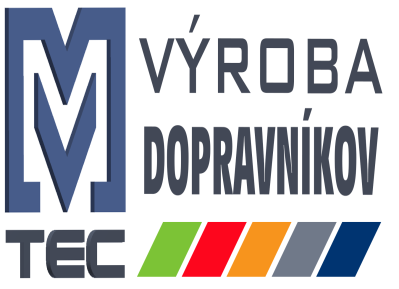 